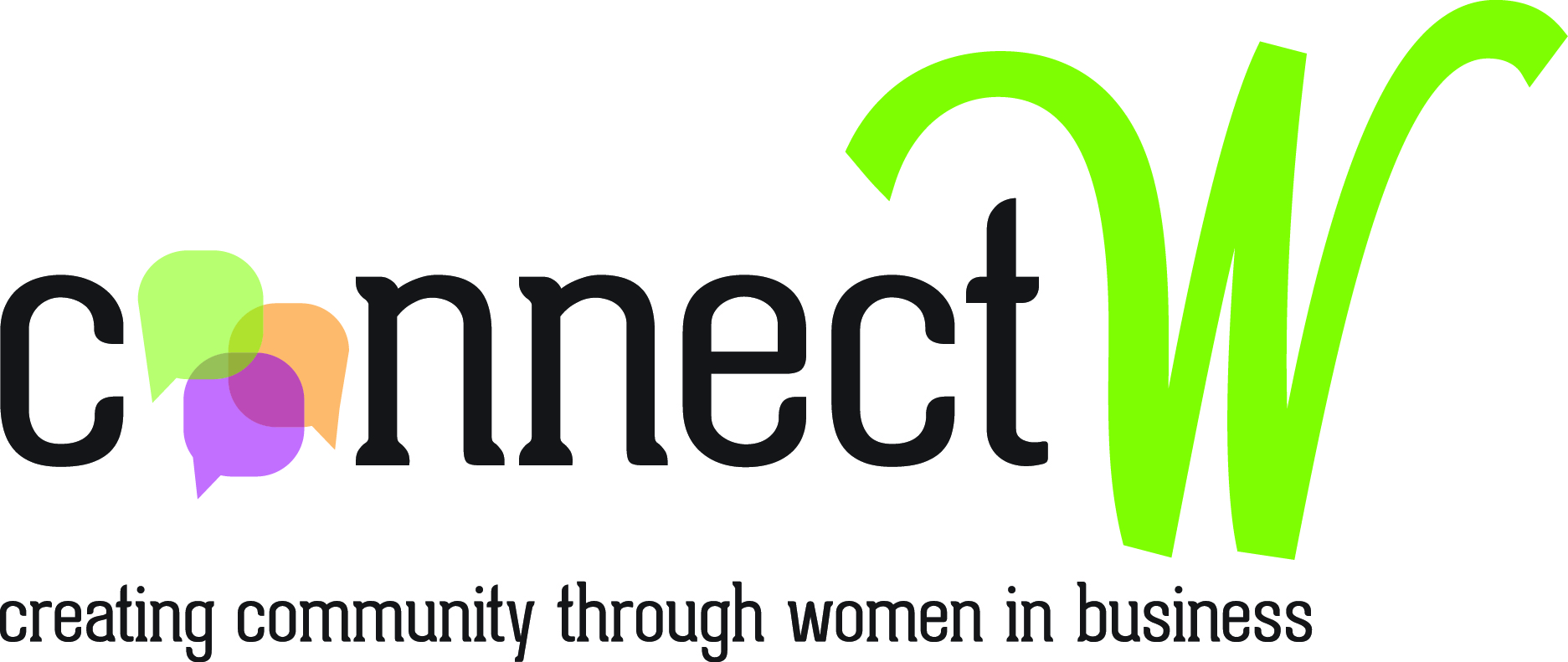 2015 ConnectW Holiday Auction Donation Form       We wish to express our gratitude for your support!         You will receive a donation acknowledgment for your gift in kind from ConnectW.         Form can be emailed to:  Info@connectw.org         Or, mailed to:  Attn:  Kathy Crager, ConnectW, PO Box 1640, Bend, OR  97709DONOR NAME as you wish it to appear—please printDONOR NAME as you wish it to appear—please printDONOR Address:CONTACT Name:Title:DONOR Phone:Donor Estimated Value of Item:DONOR Fax:DONOR Email:Donor Estimated Value of Item:DONATED ITEM (Please describe in detail. State any limitations or special conditions. Include brochures or other information)DONATED ITEM (Please describe in detail. State any limitations or special conditions. Include brochures or other information)GIFT CERTIFICATE:	 	Included	 	To FollowITEM:	 	Included	 	Donor to Deliver 	ConnectW to Pick UpGIFT CERTIFICATE:	 	Included	 	To FollowITEM:	 	Included	 	Donor to Deliver 	ConnectW to Pick UpForm Rec’dAck. SentThank you SentDonation Rec’dAuction Item #Sold for $